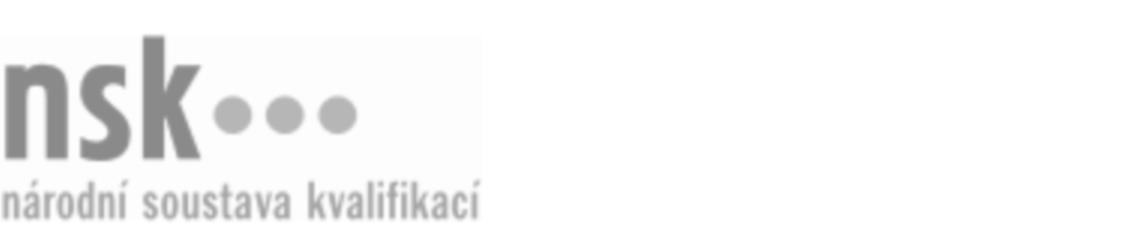 Kvalifikační standardKvalifikační standardKvalifikační standardKvalifikační standardKvalifikační standardKvalifikační standardKvalifikační standardKvalifikační standardTěžař/těžařka dříví motomanuální (kód: 41-090-H) Těžař/těžařka dříví motomanuální (kód: 41-090-H) Těžař/těžařka dříví motomanuální (kód: 41-090-H) Těžař/těžařka dříví motomanuální (kód: 41-090-H) Těžař/těžařka dříví motomanuální (kód: 41-090-H) Těžař/těžařka dříví motomanuální (kód: 41-090-H) Těžař/těžařka dříví motomanuální (kód: 41-090-H) Autorizující orgán:Ministerstvo zemědělstvíMinisterstvo zemědělstvíMinisterstvo zemědělstvíMinisterstvo zemědělstvíMinisterstvo zemědělstvíMinisterstvo zemědělstvíMinisterstvo zemědělstvíMinisterstvo zemědělstvíMinisterstvo zemědělstvíMinisterstvo zemědělstvíMinisterstvo zemědělstvíMinisterstvo zemědělstvíSkupina oborů:Zemědělství a lesnictví (kód: 41)Zemědělství a lesnictví (kód: 41)Zemědělství a lesnictví (kód: 41)Zemědělství a lesnictví (kód: 41)Zemědělství a lesnictví (kód: 41)Zemědělství a lesnictví (kód: 41)Týká se povolání:Těžař dříví motomanuálníTěžař dříví motomanuálníTěžař dříví motomanuálníTěžař dříví motomanuálníTěžař dříví motomanuálníTěžař dříví motomanuálníTěžař dříví motomanuálníTěžař dříví motomanuálníTěžař dříví motomanuálníTěžař dříví motomanuálníTěžař dříví motomanuálníTěžař dříví motomanuálníKvalifikační úroveň NSK - EQF:333333Odborná způsobilostOdborná způsobilostOdborná způsobilostOdborná způsobilostOdborná způsobilostOdborná způsobilostOdborná způsobilostNázevNázevNázevNázevNázevÚroveňÚroveňPoužívání osobních ochranných pracovních pomůcek a dodržování bezpečnosti a ochrany zdraví při práci s motorovou pilouPoužívání osobních ochranných pracovních pomůcek a dodržování bezpečnosti a ochrany zdraví při práci s motorovou pilouPoužívání osobních ochranných pracovních pomůcek a dodržování bezpečnosti a ochrany zdraví při práci s motorovou pilouPoužívání osobních ochranných pracovních pomůcek a dodržování bezpečnosti a ochrany zdraví při práci s motorovou pilouPoužívání osobních ochranných pracovních pomůcek a dodržování bezpečnosti a ochrany zdraví při práci s motorovou pilou33Seřizování, ošetřování a údržba motorové pilySeřizování, ošetřování a údržba motorové pilySeřizování, ošetřování a údržba motorové pilySeřizování, ošetřování a údržba motorové pilySeřizování, ošetřování a údržba motorové pily22Příčné přeřezávání motorovou pilouPříčné přeřezávání motorovou pilouPříčné přeřezávání motorovou pilouPříčné přeřezávání motorovou pilouPříčné přeřezávání motorovou pilou22Těžba dřeva motorovými pilami, odkorňování kmenůTěžba dřeva motorovými pilami, odkorňování kmenůTěžba dřeva motorovými pilami, odkorňování kmenůTěžba dřeva motorovými pilami, odkorňování kmenůTěžba dřeva motorovými pilami, odkorňování kmenů33Sortimentace vytěžených kmenůSortimentace vytěžených kmenůSortimentace vytěžených kmenůSortimentace vytěžených kmenůSortimentace vytěžených kmenů33Provádění výchovných zásahůProvádění výchovných zásahůProvádění výchovných zásahůProvádění výchovných zásahůProvádění výchovných zásahů33Vyhotovování výkazů o práci v lese a měření dřevaVyhotovování výkazů o práci v lese a měření dřevaVyhotovování výkazů o práci v lese a měření dřevaVyhotovování výkazů o práci v lese a měření dřevaVyhotovování výkazů o práci v lese a měření dřeva33Těžař/těžařka dříví motomanuální,  29.03.2024 13:50:50Těžař/těžařka dříví motomanuální,  29.03.2024 13:50:50Těžař/těžařka dříví motomanuální,  29.03.2024 13:50:50Těžař/těžařka dříví motomanuální,  29.03.2024 13:50:50Strana 1 z 2Strana 1 z 2Kvalifikační standardKvalifikační standardKvalifikační standardKvalifikační standardKvalifikační standardKvalifikační standardKvalifikační standardKvalifikační standardPlatnost standarduPlatnost standarduPlatnost standarduPlatnost standarduPlatnost standarduPlatnost standarduPlatnost standarduStandard je platný od: 21.10.2022Standard je platný od: 21.10.2022Standard je platný od: 21.10.2022Standard je platný od: 21.10.2022Standard je platný od: 21.10.2022Standard je platný od: 21.10.2022Standard je platný od: 21.10.2022Těžař/těžařka dříví motomanuální,  29.03.2024 13:50:50Těžař/těžařka dříví motomanuální,  29.03.2024 13:50:50Těžař/těžařka dříví motomanuální,  29.03.2024 13:50:50Těžař/těžařka dříví motomanuální,  29.03.2024 13:50:50Strana 2 z 2Strana 2 z 2